NARAVOSLOVNI DAN: ORIENTACIJAVODILO ZA UČITELJEI. delNaravoslovni dan: ORIENTACIJAPredmet: družba, geografijaStarost učencev: 5., 6. r.Trajanje: 5 PUSplošni cilji: Učenec aktivno dopolnjuje in poglablja teoretično znanje, ki ga je pridobil med poukom in ga povezuje v nove kombinacije, dejavnosti ga spodbujajo k samostojnemu delu, omogoča uporabo že osvojenega znanja in spoznavo novih metod in tehnik (uporaba ITS). Aktivno opazuje, spoznava in doživlja pokrajino kot celoto in njegovo ožjo okolico, hkrati pa tudi intenzivno doživlja naravo.Operativni cilji za 5.r. (družba, šport):Učenec:pozna sestavine zemljevida,se orientira s kompasom in zemljevidom,spozna in uporablja nekatere strategije terenskega dela (orientacija)spozna okolico ob zemljevidudoloči strani neba s soncem in urozna določiti strani neba s pomočjo kompasazna se orientirati v prostoruOperativni cilji za 6. r. (geografija, šport)Učenec:s pomočjo kompasa zna določiti strani nebazna prehoditi pot s pomočjo kompasaspozna okolico ob zemljevidudoloči strani neba s soncem in urozna se orientirati v prostoruOblike dela: individualna, delo v dvojicahMetode dela: metoda dela s slikami in z zemljevidom, metoda dela s tekstom, metoda opazovanja, praktično delo, terensko delo, metoda dela z IKT (mobilni telefon, računalnik)Medpredmetnost: družba, geografija, šport, računalništvo, matematika, slovenski jezikLiteratura: Dvoršak A., Preživetje v naravi, Ljubljana, Kmečki glas 1995Černetič M. et al., Bodi pripravljen, Ljubljana, ZSKSS, 2003II. delPREVERJANJE OPRAVLJENEGA DELA UČENCAUčenec po navodilu samostojno izvede naravoslovni dan na temo Orientacija (navodila za učenca so v ppt).Učitelj preveri opravljeno delo učenca tako, da preveri fotografije odgovorov in izdelkov učenca, ki mu jih učenec pošlje po e-pošti ali MMS po opravljenem dnevu dejavnosti. V nadaljevanju so zapisani pričakovani odgovori oziroma izdelki pri posameznih nalogah.NalogaPomisli na prostor med tvojim domom in šolo.Ali si v tem prostoru orientiran? Zakaj da, zakaj ne? Razmisli in v zvezek napiši odgovor ter ga utemelji.Učenec pošlje fotografijo odgovora v zvezku na vprašanje.Naloga:2.a Katera smer neba je nasproti SV (severovzhoda)? Pri odgovoru si lahko pomagaš s prejšnjo stranjo.Odgovor s celim stavkom napiše v zvezek in pošlje fotografijo odgovora (JZ).2.b Fotografija odgovora v zvezku, ki je: zahodu ali cel stavek: Leva roka kaže proti zahodu.NalogaFotografija rešitve, ki je: JUGNalogaFotografija mreže z vrisano sliko kot je na sliki (če je kakor koli drugačna, ni pravilna!)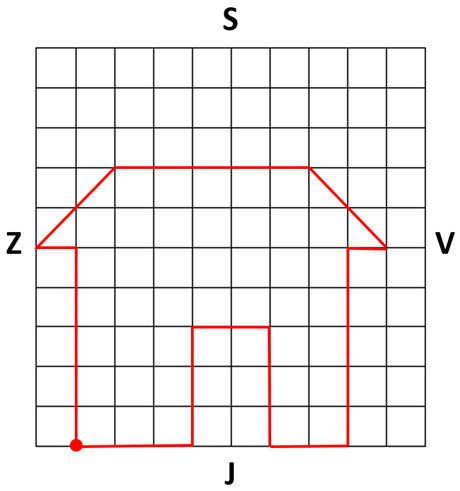 NalogaFotografija kompasa, ki ga je učenec narisal (spodnja fotografija prikazuje kompas, ki ga učenec vidi v nalogi), na risbi morajo biti označeni glavni deli kompasa: ohišje, magnetna igla, vetrovnica.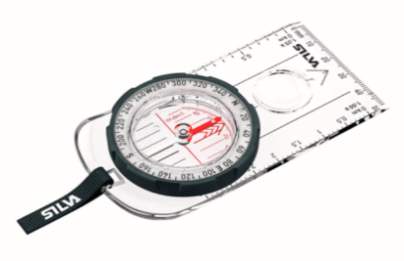 NalogaNi odgovora ali izdelka (le prenos aplikacije na telefon in preizkus delovanja kompasa)NalogaFotografija lista papirja z:vrisano številčnico (ura), vrisanim urnim kazalcem,vrisano določitvijo smeri JUGA (modra puščica) invrisano določitvijo smeri SEVERA (rdeča puščica),vrisano pravilno smerjo severa (zraven ure) kot jo je kazal kompasNalogaFotografija odgovora: učenec razmisli, zakaj je pomembno, da je na zemljevidu vpisana letnica nastanka le-tega. Odgovor napiše.NalogaFotografija odgovora: Zračna razdalja med Ptujem in Celjem znaša približno 45-50 km. (Učenec bo napisal eno razdaljo, ki naj bo nekje blizu zapisanega območja.)NalogaFotografija zemljevida – skice doma in bližnje okolice. Na skici naj bi bilo označeno:strani neba (zgoraj sever)ceste, objekti, drevesa, večji predmeti (če so)mesto zakladanaslov zemljevidalegendaFotografija družinskega člana, ki je našel zaklad in zaklad (zaklad je lahko nekaj, kar je učenec skril, lahko pa je tudi drevo, posebna rastlina, spomenik ipd.)Če je učenec poslal vse zgoraj naštete fotografije, je vse aktivnosti opravil.Pripravili: učitelji in vodja CŠOD Vojsko						Vojsko, 10.4.2020